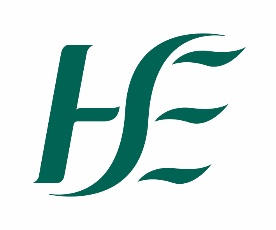 Look-back Review Report ConfidentialContentsExecutive Summary	2.0	Acknowledgement	To the persons affected e.g. service user/relevant person(s) staff, service(s) for their participation in the process.3.0	Introduction	Including:Details of Terms of Reference(s) (include Terms of Reference(s) in the Appendices section of the report)Composition and roles of the SIMTComposition and roles of the Audit TeamComposition and roles of the Recall TeamNIMS reference number(s)4.0	Background	Including: 	         Description of the incident(s) prompting the Look-back ReviewDetails of the standards / policy/ procedures etc., informing current practice Overview of the service(s) included in the Look-back Review Details of any immediate actions taken to ameliorate and/or mitigate harmDetails of the Preliminary Assessment and SIMT actions Open DisclosureCommunications 5.0	Look-back Review Methodology	Including: Methodology applied to the Look-back Review Risk Assessment and the decision to proceed to the Audit and Recall Stage of the Look-back Review. Clear audit methodology for the Audit Stage including:Audit Criteria Scope of Audit Audit MethodologyAudit Tool Procedures for ensuring the validity and reliability of the Audit Stage to ensure that all auditors interpret and apply audit criteria in the same way.Recall Stage methodology Communications Plan Information and Help Line Plan Plans for follow up for persons affected following both the Audit and Recall Stages, including the application of Open Disclosure. Quality and Safety Improvement Plan. 6.0	Results/Findings from each Stage of Look-back ReviewResults/ Findings of the Preliminary Risk AssessmentResults/ Findings of the Audit stageResults/ Findings of the Recall Stage7.0	Actions taken to address FindingsActions identified to address findings of the Look-back Review ProcessAltered treatment plans/ follow up etc. 8.0	Conclusion Including:Outcome of Lookback Review Learning points for patient safety improvementIncluding learning from the patient/ service user/staff experiencelearning obtained from each stage of the Look-back Review 9.0	Recommendations 10.0	References11.0	Appendices	May include (but not exclusive to):Terms of Reference, including:SIMTPreliminary Risk AssessmentAudit StageLook-back Review Stage		SIMT Membership and membership of Audit and Recall TeamsCommunication Procedure(s) for each stage including:Dialogue/ scriptsCall logging process Telephone communicationsInformation Governance ProcedureTemplate Letters used at each stage of the process Procedure for Risk Assessment, Audit and Recall Stages Schedule of Meetings Definitions and Abbreviations used in the reportDate of IncidentNIMS NUMBER (for Look-back Review)Hospital Group/CHO/NAS/OtherLook-back Review CommissionerChair of Look-back ReviewDate Report CompletedDate report uploaded on to NIMS